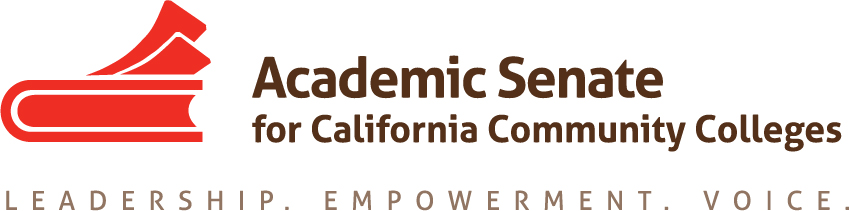 ASCCC CURRICULUM COMMITTEEFebruary 11th, 2021    8:30AM – 10:00AMZOOMMinutesCall to Order Welcome at 8:33 a.m.Attendance: Carrie Roberson (chair), Michelle Bean (2nd chair), Randy Beach, Alexandra Diamant (SSCCC), Michelle Plug, Josefina Gomez, Jeff Waller, Jennifer Zellet (CIO)Adoption of the Agenda—approved.Approval of Minutes12.3.2020 approved by consensus.Priorities/Tasks Google Drive UPDATES2020-2021 Committee Priorities/ TasksFocus on the paper update Possibly work on the early childhood education resolution (discussing the challenges with president on how to resolve this resolution). Jeff interested in the resolution on evaluating for AB705 in math and include an assessment representative.  Ethnic Studies: Title 5- 55063 recommendations to 5C—reviewed work of 5Cs and AO survey re: grad requitement challenges.Questions from members: Are we required to call ES “graduation requirement” or “competency” or can it be another name? When will the PCAH be revised? Will the PCAH have the details to accepted courses? Do the title 5 changes negate the local control to cross-list? Could there be a rubric for the course competencies? What about hiring faculty for ES? Can we have a measured roll-out without penalizing colleges who don’t have resources to hire and are at FON already? Worried about single course assigned to discipline. Worried about CSU not accepting cross-listed courses. Like rubric and being more prescriptive. So, if it starts 2022, will our students retain catalogue rights? Could it still be legislated? Students needing to know what qualifications teachers have to fulfill ES, as they have asked in their Antiracism report. Colleges should be clearly listing the courses that meet the ES requirement an publish to students.Next steps: CIOs—Karen Daar will report out to get CIO feedback.title 5 recommendation will go to Consultation Council. ASCCC Curriculum Institute Planning*July 7th – 9th 2021: Ensuring Learning: Accessibility & Flexibility in Equity-Driven CurriculumDraft outline was approved by Exec at last meeting. Committee provided input on additions to the program ideas.  New ideas: Jamboard/Google doc for Info Center virtuallyInvite Jill Biden or Oakley to frame the whyFind a space for student voice and participationd. ASCCC Resolution: Updating the 1996 ASCCC paper- Curriculum Committee: Role, Structures, Duties and Standards of Good PracticePlease read the paper and make comments on what could be deleted or needs to be added/missing. Paper can be found in our shared Google drive—thank you, Randy, for shifting it into a Word doc. Possible new resolutions: a rubric for ES core competenciescall for the student voice in local curriculum processes clear communication locally to students on which courses meet ES requirement Announcements/ UpdatesCCC System Reports (SSCCC, CIO, CCCCO, ASCCC Committees, other)—none as time ran out.Spring 2021 Meeting dates—chair sent in email and will send Zoom requests soon. Adjournment at 10:14 a.m.Status of Previous Action ItemsCompleted SSCCC Representative